Area of LearningMondayTuesdayWednesdayThursdayFridayPhonicsFlashcard all phase 2 sounds - watch Miss Barrett (Tapestry) OR ask children to write each sound on papers, a, t, p, i, n, m, d, g, o, c, k, ck, e, u, r, h, b, f, ff, l, ll, ssOR use this link https://www.phonicsbloom.com/uk/game/flash-cards?phase=2Flashcard all Tricky Troll words -  watch Miss Barrett OR ask children to write each sound on paper You could sing the songs together -https://youtu.be/TvMyssfAUx0https://youtu.be/R087lYrRpgYHow many tricky words can you write?Today’s sound - Jj Recording on TapestryJolly Phonics song https://youtu.be/-b9asCO1UxkResources - Jam and a cracker for sensory writing of the sound ‘j’ Paper for practising ‘j’ words after watching OR j worksheet.Today’s sound - VvShort clip on tapestryToday’s story is about a racing car! Say v, v, v, voom! What sound does voom start with?https://youtu.be/bATgorj_gqQJolly Phonics song https://youtu.be/iSQzhkzDSrkResources - Paper plate or other round object for a steering wheel. Place ‘v’ words around the room for the children to drive to and read - Van / vet / vat / visit / velvet.Paper for practising ‘v’ words after watching OR v worksheet.Today’s sound - WwShort clip on tapestry.Today’s story is Whiffy Wilson! Say ‘w,w,w, whiffy’ What sound does Whiffy start with? https://youtu.be/EC7CE1aDiZcSing the jolly phonics song: https://youtu.be/PlDPegyV6XIModel Capital W and small w on the line with the rhyme - Down, up, down, up - and children practise the formation. Look at ‘wh’ and explain this is making the w sound in – what / where / whenChildren read and write the ‘w’ words. Adults explaining their meaning and putting them in sentences:  will / win / wag / web / wig / wet / waxRefresh! sing the Alphabet Song: https://youtu.be/5PmB3SIjNdQSpeed write! How many tricky words can you write in 30 seconds? Can you think of a word beginning with j, v and w? Can you segment them to write them? Can you use your word in a sentence? and then write your sentence?Maths This week we will be learning about the composition of numbers 1-5We will follow White Rose Maths Home Learning and NumberblocksLesson 1- Recording on tapestryStarting with a story- Numberblocks- The Whole of Me. https://www.bbc.co.uk/iplayer/episode/b08dr1l3/numberblocks-series-1-the-whole-of-mePlease see Home Learning Page 2020/21 for PowerPoint and worksheet for this lesson. Please look for the PowerPoint named WB: 11.1.21 maths lessons PowerPoint. The activity worksheet for this lesson is named WB 11.1.21 Maths Lesson 1- activity sheet. 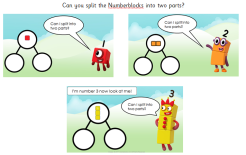 Lesson 2- The Evil Pea has trapped Numberblock 4. You need to save him!Please see Home Learning Page 2020/21 for PowerPoint and worksheet for this lesson. Please look for the PowerPoint named WB: 11.1.21 maths lessons PowerPoint. The activity worksheet for this lesson is named WB 11.1.21 Maths Lesson 2- activity sheet. 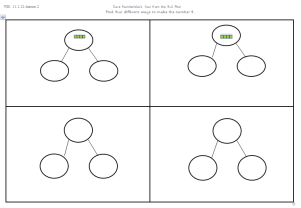 The first thing you need to do is to watch the video sent from the Evil Pea- you will find the video on the PowerPoint. Lesson 3- Today we will follow White Rose Maths Home Learning-  Alive in 5!- week 2- session 2.Click on the link belowhttps://whiterosemaths.com/homelearning/early-years/alive-in-5-week-2/ (this link is also attached to the weekly PowerPoint)Watch the video and complete the activity. The activity worksheet for this lesson is on the Home learning page 2020/21 named WB: 11.1.21 Maths Lesson 3- activity sheet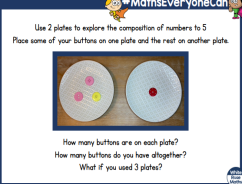 Lesson 4- Breaking News! The Evil Pea has Trapped Numberblock 5!Please see Home Learning Page 2020/21 for PowerPoint and worksheet for this lesson. Please look for the PowerPoint named WB: 11.1.21 maths lessons PowerPoint. The activity worksheet for this lesson is named WB 11.1.21 Maths Lesson 4- activity sheet. The first thing you need to do is to watch the Breaking News video you will find the video on the PowerPoint- Lesson 4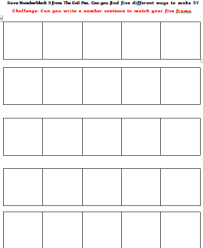 Lesson 5- Today we will follow White Rose Maths Home Learning-  Alive in 5!- week 2- session 2.Click on the link belowhttps://whiterosemaths.com/homelearning/early-years/alive-in-5-week-2/ (this link is also attached to the weekly PowerPoint)Watch the video and complete the activity. The activity worksheet is on the weekly PowerPoint. You will need a box or a bag and five objects such as, cuddly toys, cars etc. 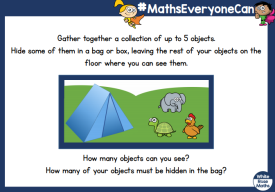 ReadingShare your reading book together discussing the character, settings and what happens next. Share your reading book together discussing the character, settings and what happens next. Share your reading book together discussing the character, settings and what happens next. Share your reading book together discussing the character, settings and what happens next. Share your reading book together discussing the character, settings and what happens next. OtherREToday our special story from the bible is about a time Jesus was lost. https://youtu.be/ho_3gvIWzbwTalking time• Where did Mary and Joseph take Jesus? • What age was Jesus? • Why were they going to Jerusalem? • When the feast was over, what did Mary and Joseph do? • Where was Jesus? • Who was he with? • How did Mary and Joseph feel when they could not find him? • What did they do? • How long was it before they found him? • Where did they find him? • What was he doing?Can you draw a picture of Jesus in the story? Label the people or write a sentence.Topic - Snow and IcePlease follow the link to the Oak academy: https://classroom.thenational.academy/lessons/to-understand-the-difference-between-hot-and-cold-6cukcrYou will need ice cubes for an experiment. Topic - Snow and IcePlease follow the link to the Oak academy:https://classroom.thenational.academy/lessons/to-understand-how-humans-react-differently-to-hot-and-cold-6tj32dTo extend this lesson with literacy, you could write a packing list to make sure that you have got everything you need. Segmenting out the words using phonic sounds.PE6 in a row - game sheet attached.MusicPlease follow the link to the Oak academy:https://classroom.thenational.academy/lessons/out-in-my-neighbourhood-c8up6eExtra Cosmic Kids Yogahttps://www.youtube.com/user/CosmicKidsYogaFinger Gymhttps://youtu.be/3VpARNgbb8cBoot Camphttps://www.youtube.com/channel/UC1uISIOKNnnGALw17v9naPg